Муниципальное казенное общеобразовательное учреждение средняя общеобразовательная  школа  с. ЦрауАлагирского  района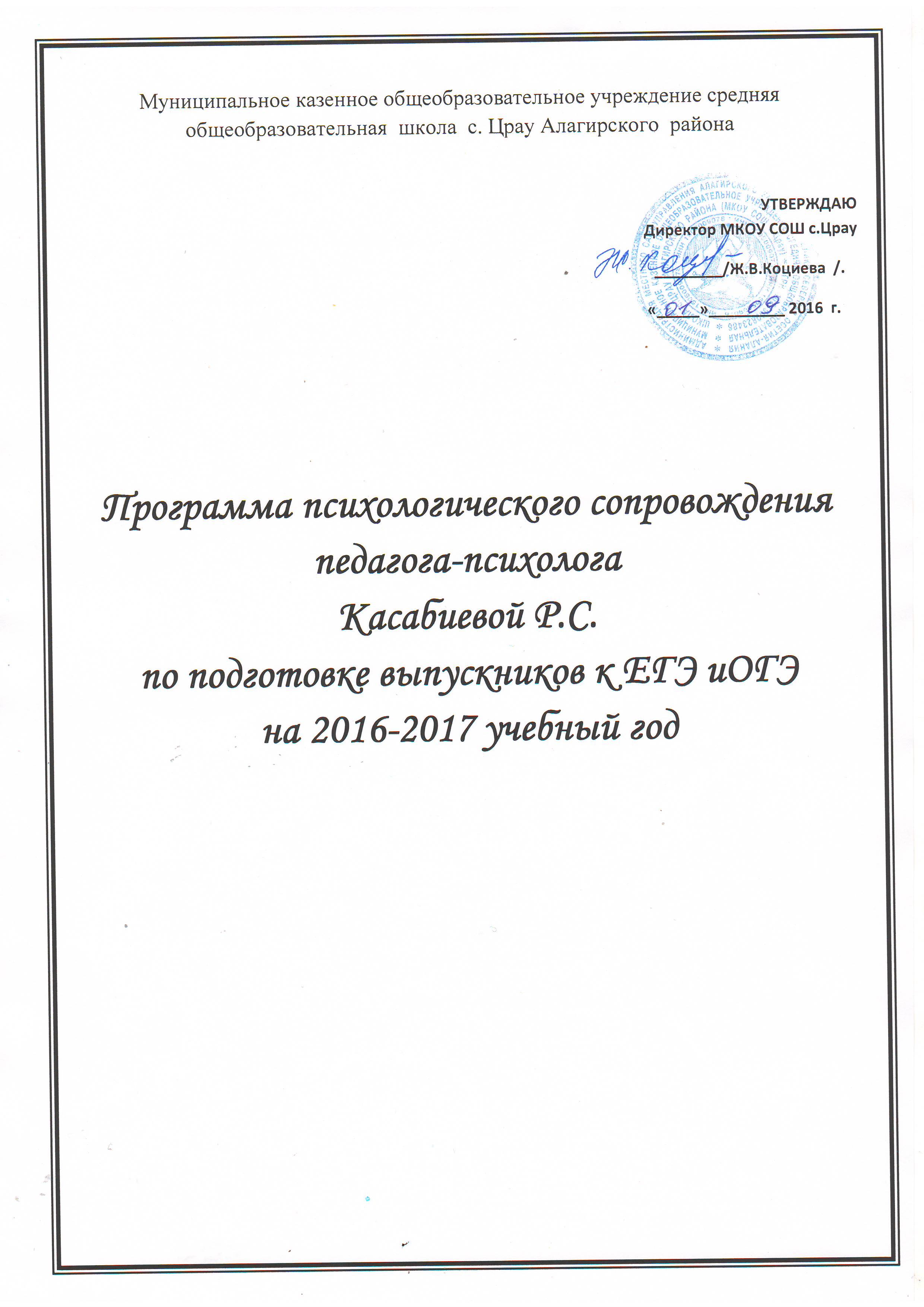                                       Программа психологического сопровождения педагога-психолога Касабиевой Р.С.по подготовке выпускников к ЕГЭ иОГЭ    на 2016-2017 учебный годПояснительная записка       Актуальность психологической подготовки к ЕГЭ и ГИА трудно недооценить. Это связано с тем, что любой экзамен является стрессовой ситуацией и с тем, что ОГЭ и ГИА,  как форма экзамена, появился сравнительно недавно и ввиду внедрения каждый год меняются требования к проведению экзамена, и с тем, что такая форма проведения экзамена для многих выпускников является непривычной и пугающей. Все это привело к необходимости создания тренинговой программы, позволяющей помочь учащимся более эффективно подготовиться к экзамену и справиться с волнением.Программа позволяет нивелировать негативные ожидания и переживания, вызванные ОГЭ иОГЭ, кроме того с её помощью выпускники могут научиться различным приёмам эффективного запоминания и работы с текстами, что является основным компонентом подготовки к любому экзамену. Самостоятельным блоком данной программы выступает обучение приёмам релаксации и снятия нервно-мышечного напряжения. Таким образом, программа позволяет выпускникам научиться эффективно работать и эффективно отдыхать.Цель: оказание психологической помощи учителям, выпускникам 9, 11-х классов и их родителям в подготовке к ОГЭ и ЕГЭ.Методы и техники, используемые на занятиях:Мини-лекции.Дискуссии.Релаксационные методы.Метафорические притчи и истории.Психофизиологические методики.Упражнения с элементами арттерапии.Диагностические методикиЗадачи:1. Повышение сопротивляемости стрессу.2. Отработка навыков поведения на экзамене.3. Развитие уверенности в себе.4. Развитие коммуникативной компетентности.5. Развитие навыков самоконтроля.6. Помощь в осознании собственной ответственности за поступки, в анализе своих установок.7. Обучение приёмам  эффективного запоминанияСубъекты программы: выпускники 9-х и 11-х классов, их родители, учителя.Программа включает 5 направлений: 1. Диагностическое направление. 2. Психокоррекционная  и  развивающая  работа  со  школьниками. 3. Консультирование  учащихся, родителей, педагогов по вопросам психологической готовности к экзаменационным испытаниям.4. Профилактическая  работа.5.Организационно-методическая  работа.Ожидаемые результаты:Психологическая готовность участников ОГЭ и ЕГЭ:1. Снижение уровня тревожности.2. Развитие концентрации внимания.3. Развитие чёткости и структурированности мышления.4. Повышение сопротивляемости стрессу.5. Развитие эмоционально-волевой сферы.6. Развитие навыков самоконтроля с опорой на внутренние резервы.7. Развитие навыков конструктивного взаимодействия (и всех психических процессов, необходимых при сдаче ЕГЭ и ОГЭ).Используемая литература1. Анн Л. Ф. Психологический тренинг с подростками. – СПб.: Питер, 2005. – 271 с.2. Вачков И.В. Основы технологии группового тренинга. – М.: Ось-89. 2003. – 224 с.3. Грачева Л.В. Эмоциональный тренинг: искусство властвовать собой. Самоиндукция эмоций, упражнения актерского тренинга, исследования. – Спб.: Речь, 2004. – 120 с.4. Евтихов О.В. Практика психологического тренинга. – Спб.: Речь, 2004. – 256 с.Стебенева Н., Королева Н. Программа психолого-педагогических мероприятий для выпускников в период подготовки к единому государственному экзамену "Путь к успеху"5. Шевцова И.В. Тренинг личностного роста. – СПб.: Речь, 2003. – 144 с.№Виды деятельностиСодержаниеЦельСрокиОтветственные1Составление и утверждение плана работы по подготовке выпускников к ЕГЭ и ОГЭ.сентябрь. Педагог-психолог2.Работа с учащимися 9-11-х классовДиагностика.1. Тест Филлипса.Выявление уровня тревожности выпускников.октябрь-ноябрьПедагог-психолог2.Тест «Стресс»Анкета Выявление уровня стресса у выпускников.декабрь Педагог-психолог3. Тест «Моральная устойчивость»Выявление уровня моральной устойчивости.февральПедагог-психологПрактическая работаПодготовка рекомендаций  выпускникам по подготовке к ЕГЭ  и ОГЭДать рекомендации по подготовке к экзаменамдекабрь-февральПедагог-психолог3.Индивидуальные и групповые занятия (по запросу)1. Как лучше подготовиться к экзаменамСообщить об эффективных способах подготовки к экзаменамоктябрьПедагог-психолог2. Поведение на экзаменеДать рекомендации по поведению во время подготовки  и в момент экзамена.ноябрьПедагог-психолог3. Память и приёмы запоминания.Знакомство с приёмами запоминания, характеристиками памятидекабрьПедагог-психолог4. «Эффективные способы запоминания большого объёма учебного материала»Сообщить об эффективных способах запоминания большого объёма материала.январьПедагог-психолог5. «Способы саморегуляции в стрессовой ситуации». Сказка «Страус»Дать рекомендации по саморегуляции в стрессовой ситуации. Помочь учащимся осмыслить собственную модель поведения в кризисной ситуации.февральПедагог-психологТренинг (с элементами арттерапии)«ОГЭ: с чувством, с толком, с расстановкой» (9кл)«Как сохранить спокойствие» (11кл.)Рекомендации по сохранению спокойствия во время экзамена и во время подготовки к нему.март-апрельПедагог-психологОформление стенда для выпускников«Время вспомнить о ЕГЭ и ОГЭ».Информация  по подготовке к экзаменам.январь-февральПедагог-психолог4.Работа с родителями выпускников1. «Психологические особенности подготовки к ЕГЭ  и ОГЭ». «Как противостоять стрессу».–        познакомить родителей с правилами и порядком проведения итоговой аттестации, в том числе единого государственного экзамена;–        проанализировать подготовленность детей к предстоящим испытаниям;–        дать рекомендации родителям по оказанию помощи детям в период подготовки к итоговой аттестации.февраль-мартПедагог-психолог совместно с зам.директора по УРПрактическая работа2. Подготовка методических рекомендаций  родителям. Памятка.–        дать рекомендации родителям по оказанию помощи детям в период подготовки к итоговой аттестации.февраль-мартПедагог-психологКонсультацииИндивидуальное информирование и консультирование по вопросам, связанных с ЕГЭ и ОГЭ.Оказание помощи по вопросам, связанных с подготовкой к ЕГЭ  и ОГЭ.В течение годаПедагог-психолог5. Работа сучителями -предметникамиСовместное изучение индивидуальных особенностей учащихся (по запросу)выработка оптимальной стратегии подготовки к экзамену в форме ЕГЭ и ОГЭ.В течение годаПедагог-психологПрактическая работаПодготовка методических рекомендаций  учителям – предметникам   по подготовке выпускников  к ЕГЭ  и ОГЭ. Памятка.– предложить рекомендации по оказанию помощи детям в период подготовки к экзаменам.ноябрьПедагог-психолог6.Работа с классными руководителями.Психологическая помощь в период подготовки к ЕГЭ и ОГЭРекомендации учащимися по подготовке к экзаменам.В течение годаПедагог-психолог, классные руководителиПрактическая работаПодготовка методических рекомендаций  классным руководителям по подготовке выпускников  к ЕГЭ  и ОГЭ. Памятка.–  предложить рекомендации по оказанию помощи детям в период подготовки к экзаменам.октябрьПедагог-психолог7. Нормативная документацияОформление протокола родительского собрания.февраль-мартПедагог-психолог, классные руководители, зам. директора по УР